The University of Illinois Hospital & Health Sciences System Combined Residency Program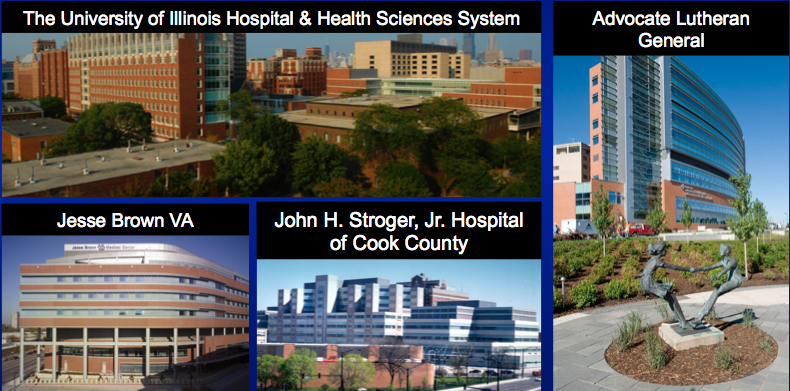 Illinois Registry of Anatomic Pathology (IRAP)Case Summaries10/29/2018Case #1: Florid cystitis glandularis cystica of intestinal type with mucin extravasationPresenter: Charisse Baste, MD; Attending: David Allison, DOClinical History: The patient is a 49-year-old male with past medical history of benign prostatic hyperplasia, resolved sexually transmitted infection and well-controlled hypertension presented for resection of residual bladder mass. One year ago, the patient presented initially with a complaint of hematuria for 1 year. Computed tomography scan showed nodular asymmetric thickening of the bladder base. A cystoscopy showed a bladder mass that was subsequently biopsied. Diagnosis on biopsy at that time was cystitis glandularis. Recently, the patient then underwent transurethral resection of bladder tumor (TURBT). The operative report described a 6.0 x 1.0 cm mass immediately proximal to the bladder neck.Diagnosis: Florid cystitis glandularis cystica of intestinal type with mucin extravasationDifferential Diagnosis:Florid cystitis glandularis cystica of intestinal type with mucin extravasationAdenocarcinoma of bladder, primaryMetastatic adenocarcinomaKey microscopic features:Cytologically bland epithelial cells with small, basal nuclei without atypiaAcellular pools of mucin without floating epithelial cellsLack of destructive stromal invasion in the myxoid stromaImmunohistochemical stains:Positive: CK7, CK20, CDX2, Beta-catenin (cytoplasmic)Negative: PSATake Home Points:Florid cystitis glandularis of intestinal type may mimic a neoplasm on gross evaluation and the propensity of the mucin extravasation to cause diagnostic difficultyReferences:Dadhania V, Czerniak B, Guo CC. Adenocarcinoma of the urinary bladder. American journal of clinical and experimental urology 2015;3(2):51.Ito A, Sakura Y, Sugimoto M, Kakehi Y, Kuroda N. Villous Tumor of the Urinary Bladder Resembling Low-grade Mucinous Neoplasm of the Appendix. Urology case reports 2016 May 1;6:4-6.Song YS, Jang KS, Jang SH, Min KW, Na W, Song SY, Moon HS, Lee TY, Paik SS. The Intestinal Type of Florid Cystitis Glandularis Mimics Bladder Tumor. Korean Journal of Pathology 2007;41(116):8.Sung MT, Lopez-Beltran A, Eble JN, MacLennan GT, Tan PH, Montironi R, Jones TD, Ulbright TM, Blair JE, Cheng L. Divergent pathway of intestinal metaplasia and cystitis glandularis of the urinary bladder. Modern pathology 2006;19(11):1395.Xin Z, Zhao C, Huang T, Zhang Z, Chu C, Lu C, Wu M, Zhou W. Intestinal metaplasia of the bladder in 89 patients: a study with emphasis on long-term outcome. BMC urology 2016;16(1):24.Young RH, Bostwick DG. Florid cystitis glandularis of intestinal type with mucin extravasation: a mimic of adenocarcinoma. Am J Surg Pathol 1996;20(12):1462-8.Case 2: Dysplastic lipomaPresenter: Hui Zhang, MD; Attending: Michael R. Pins, MDClinical History: A 34-year-old male with no significant past medical history presented with a left scrotal mass. The surgical resection showed a 6.4 cm subcutaneous mass on left scrotum. The operative impression was that the mass was adherent to the scrotal skin.Diagnosis: Dysplastic lipomaDifferential diagnosis:Dysplastic lipomaConventional lipomaSpindle cell / Pleomorphic lipomaAtypical lipomatous tumor/well-differentiated liposarcomaKey Microscopic Features:Well-demarcated subcutaneous masses Striking adipocytic size variationPatchy single-cell fat necrosis Scant or absent spindled stromal cells and collagenous matrix Sparse adipocytes with one or more atypical nuclei are always presentMild adipocytic atypiaAtypical adipocytes have enlarged variably sized nuclei with coarsened chromatin, small nucleoli and often times, focal Lochkern change. Rare lipoblast-like cells and infrequent multivacuolated atypical fat cellsImmunohistochemical stains: Positive: p53, p16Molecular cytogenetic studies: FISH analysis for MDM2 gene amplification: NegativeTake Home Points:Dysplastic lipoma is a recently described, distinct, clinicopathologic entity that may morphologically mimic atypical lipomatous tumor/well-differentiated liposarcoma but has an indolent clinical course with occasional instances of local recurrence References:Agaimy A. Anisometric cell lipoma: Insight from a case series and review of the literature on adipocytic neoplasms in survivors of retinoblastoma suggest a role for RB1 loss and possible relationship to fat-predominant (“fat-only”) spindle cell lipoma. Ann Diagn Pathol 2017;29:52–6.Allen PW, Strungs I, MacCormac LB. Atypical subcutaneous fatty tumors: a review of 37 referred cases. Pathology 1998;30:123–35.Dei Tos AP, Doglioni C, Laurino L, et al. p53 protein expression in non-neoplastic lesions and benign and malignant neoplasms of soft tissue. Histopathology 1993;22:45–50.Enzinger FM, Harvey DA. Spindle cell lipoma. Cancer 1975;36:1852–9.Evans HL. Subcutaneous minimally atypical lipomatous tumors with variable fat cell size-a study of 13 cases. Mod Pathol 2015;28(suppl 2):17A.Evans HL. Anisometric cell lipoma: a predominantly subcutaneous fatty tumor with notable variation in fat cell size but not more than slight nuclear enlargement and atypia. AJSP Rev Rep 2016;21:195–9.Michal M, Agaimy A, Contreras AL, et al. Dysplastic lipoma a distinctive atypical lipomatous neoplasm with anisocytosis, focal nuclear atypia, p53 overexpression, and a lack of MDM2 gene amplification by FISH: a report of 66 cases demonstrating occasional multifocality and a rare association with retinoblastoma. Am J Surg Pathol 2018;42(11):1530-1540.  Shmookler BM, Enzinger FM. Pleomorphic lipoma: a benign tumor simulating liposarcoma. A clinicopathologic analysis of 48 cases. Cancer 1981;47:126–33.Thway K, Wang J, Swansbury J, et al. Fluorescence in situ hybridization for MDM2 amplification as a routine ancillary diagnostic tool for suspected well-differentiated and dedifferentiated liposarcomas: experience at a tertiary center. Sarcoma 2015;2015:812089.Case 3: Liposarcoma Presenting as Giant Fibrovascular Polyp
Presenter: Aleksandar Krbanjevic, MD, PhD; Attending: Michael R. Pins, MDClinical History: An 87-year-old male with history of hypertension, diabetes mellitus and chronic musculoskeletal debilitating condition presented to an outside hospital emergency department with the complaint of an oropharyngeal mass. The patient stated that he began coughing while eating and “coughed out the mass.” The patient denied fever, vomiting, and recent illness. Diagnosis: Liposarcoma Differential Diagnosis:LipomaLiposarcomaGiant fibrovascular polypKey Macroscopic Features:A large esophageal pedunculated fibro-fatty massSmooth shiny tan-yellow lobulated surfaceGrows frequently from upper esophagus and partially obstructs its lumenKey Microscopic Features:Heterogeneous lesion with:Tumor centered in subepithelial stroma and lined by intact squamous nonkeratinized epitheliumMorphological features of esophageal polyp are commonly not diagnostic for malignant lesion (mature adipose tissue with benign looking stroma)Rarely focal areas of lipoblasts can be foundImmunohistochemical and special stains: NoneMolecular cytogenetic studies: FISH positive for MDM2 amplification Take Home Points:Liposarcoma can sometimes present clinically as giant fibrovascular polypGiant fibrovascular polyp = liposarcoma until proven otherwise It is comprised of benign looking spindle cells surrounded by subepithelial stroma and covered by squamous nonkeratinized epitheliumIt is critical to test this lesion for MDM2 amplification as a positive result suggests malignancyReferences:Boni A, Lisovsky M, Dal Cin P, Rosenberg AE, Srivastava A. Atypical lipomatous tumor mimicking giant fibrovascular polyp of the esophagus: report of a case and a critical review of literature. Hum Pathol 2013; 44(6):1165-70.Graham RP, Yasir S, Fritchie KJ, Reid MD, Greipp PT, Folpe AL. Polypoid fibroadipose tumors of the esophagus: 'giant fibrovascular polyp' or liposarcoma? A clinicopathological and molecular cytogenetic study of 13 cases. Mod Pathol. 2018;31(2):337-342.Momand J, Jung D, Wilczynski S, Niland J. The MDM2 gene amplification database. Nucleic Acids Res 1998;26:3453-3459. Nag S, Qin J, Srivenugopal KS, Wang M, Zhang R. The MDM2-p53 pathway revisited. J Biomed Res 2013;27:254-271. Vassilev LT. MDM2 inhibitors for cancer therapy. Trends Mol Med 2007;13: 23-31.Case #4: Glandular odontogenic cyst
Presenter: Ismail Younes, MBChB; Attending: John Groth, MDClinical History: A 70-year-old male with no significant past medical history presented for repeat enucleation and curettage for an anterior mandibular lesion that was found radiologically. The patient previously underwent enucleation and curettage without complications. The lesion had regressed significantly and was followed over the course of multiple years, but now has recurred. The lesion was grossly multicystic associated with teeth #20, 21, 22, 27. The patient then underwent a repeat enucleation and curettage with extraction of teeth without complications. Diagnosis: Glandular odontogenic cystDifferential Diagnosis:Dentigerous cystRadicular cystCentral mucoepidermoid carcinomaGlandular odontogenic cystKey microscopic features:Cystic lesionVariable thickness of the epithelium associated with goblet cells and microcystsLined by squamous epithelium with ciliated cells with occasional cuboidal eosinophilic cells and papillary proliferation Special stain:Mucin stain highlighted occasional goblet cells Molecular Studies:CRTC1-MAML2 fusion gene for FISH was negativeTake Home Points:Glandular odontogenic cyst is a locally aggressive cyst within the jawMost commonly in the mandibleMorphologic overlap with other odontogenic cystsMost importantly exclude mucoepidermoid carcinomaHas high rate of recurrence between 20-50%References:Fowler CB, Brannon RB, Kessler HP, Castle JT, Kahn MA.  Glandular Odontogenic Cyst: Analysis of 46 Cases with Special Emphasis on Microscopic Criteria for Diagnosis.  Head and Neck Pathol 2011;5:364-375.Kaplan I, Anavi Y, Manor R, Sulkes J, Calderon S. The use of molecular markers as an aid in the diagnosis of glandular odontogenic cyst. Oral Oncol 2005;41:895.Lo Muzio L, Santarelli A, Caltabiano R, et al. p63 expression in odontogenic cysts. Int J Oral Maxillofac Surg 2005;34(6):668.Tosios KI, Kakarantza‐Angelopoulou E, Kapranos N. Immunohistochemical study of bcl‐2 protein, Ki‐67 antigen and p53 protein in epithelium of glandular odontogenic cysts and dentigerous cysts. Journal of oral pathology & medicine 2000;29(3):139-44.Case 5: Eosinophilic Solid and Cystic Renal Cell CarcinomaPresenter: Luis Manon, MD; Attending: Karen Ferrer, MDClinical History: A 64-year-old female with a past medical history of hypertension, osteoarthritis, and complicated diverticulitis was referred to clinic for an incidental right renal mass discovered on computed tomography scan. The patient denied any symptoms related to the mass and her physical exam was unremarkable. An ultrasound was consistent with a 6.6 cm heterogeneous, vascular mass at the right upper pole. A right total nephrectomy was performed and the specimen obtained consisted of a 440 g kidney with a 6.3 x 5.9 x 5.6 cm well-circumscribed, markedly hemorrhagic, cystic mass in the upper pole.Diagnosis: Eosinophilic solid and cystic renal cell carcinoma Differential Diagnosis:OncocytomaChromophobe Renal Cell Carcinoma Clear Cell Renal Cell Carcinoma (with predominant eosinophilic morphology)Epithelioid Angiomyolipoma Key Microscopic Features: Solid and cystic architectureNeoplastic cells with voluminous eosinophilic cytoplasm Granular cytoplasmic stipplingImmunohistochemical stains:Immunoreactive: CK20 (strong, diffuse), CD20, CD15, and p504S Nonreactive: CAIX, EMA, CD117, and e-cadherin Scattered cells show focal & patchy immunoreactivity with CK7, and vimentin Ancillary Testing:Copy number analysis showed DNA copy number increase along the SMO gene on chromosome 7q32 and the entire chromosome 16 where TSC2 is locatedSummary/Discussion: Renal neoplasms characterized by eosinophilic cytoplasm and solid and cystic growth should consider the differential diagnosis of Eosinophilic Solid and Cysitc Renal Cell Carcinoma (ESC RCC). It has been described as a new subtype of renal cell carcinoma based on the solid and cystic architecture, in addition to the neoplastic cells containing voluminous eosinophilic cytoplasm with granular cytoplasmic stippling. Also, there is consistent immunoreactivity for cytokeratin 20 which is unique to this entity. ESC RCC has been postulated to be analogous to a subtype of RCC consistently identified in tuberous sclerosis complex patients. TSC1 and TSC2 mutations are consistently seen in these tumors and infrequently seen in established subtypes of renal cell carcinoma. This further supports ESC RCC as a unique renal neoplasm based on molecular analysis in addition to morphologic and immunohistochemical features. Further characterization of this neoplasm can lead to targeted treatment and also give a category to a group of neoplasms that may represent the same entity (as ESC RCC) but otherwise categorized as “unclassified RCC” or “unclassified renal neoplasm (or carcinoma) with oncocytic or eosinophilic morphology.”References: Kryvenko ON, Jorda M, Argani P, Epstein JI. Diagnostic Approach to Eosinophilic Renal Neoplasms. Arch Pathol Lab Med 2014;138(11):1531-1541. Palsgrove DN, Li Y, Pratilas CA, Lin MT, Pallavajjalla A, Gocke C, De Marzo AM, Matoso A, Netto GJ, Epstein JI, Argani P. Eosinophilic Solid and Cystic (ESC) Renal Cell Carcinomas Harbor TSC Mutations. Am J Surg Pathol 2018 Sep 1;42(9):1166-81.Trpkov K, Abou-Ouf H, Hes O, Lopez JI, Nesi G, Comperat E, Sibony M, Osunkoya AO, Zhou M, Gokden N, Leroy X. Eosinophilic Solid and Cystic Renal Cell Carcinoma (ESC RCC). Am J Surg Pathol 2017;41(10):1299-308.Trpkov K, Hes O, Bonert M, Lopez JI, Bonsib SM, Nesi G, Comperat E, Sibony M, Berney DM, Martinek P, Bulimbasic S. Eosinophilic, Solid, and Cystic Renal Cell Carcinoma. Am J Surg Pathol 2016;40(1):60-71.